Jak na rozvrhZIMNÍ SEMESTR 2020Tvorba rozvrhu je rozdělena do několika částí, aby student měl kompletní rozvrh, je potřeba splnit body (registrace, zápis, zápis do seminárních skupin). Pokud si student nesestaví rozvrh či nezapíše předměty v těchto termínech, je možné se obrátit na Centrum celoživotního vzdělávání ccv@mail.vstecb.cz.Termíny důležité pro zápis předmětů a tvorbu rozvrhu stanovuje:aktuální Harmonogram akademického roku, který je uveden v IS -> sekce Dokumenty -> Úřední deska -> Vnitřní předpisy a normy -> Harmonogramy akademického roku -> Harmonogram akademického roku 2020/2021Dokumenty k tvorbě rozvrhu: Studijní a zkušební řád VŠTE, čl. 11 – Zápis předmětůSměrnice č. 9/2013 Registrace a zápis předmětů na VŠTE.K registraci a k zápisu předmětůPomocí registrace v Informačním systému VŠTE (dále jen „IS“) si student vybírá předměty, o které má zájem studovat příští semestr vždy podle platného doporučeného studijního plánu (viz připravené registrační šablony) a termíny od-do jsou uvedené v harmonogramu AR. Pro registraci předmětů použijte výhradně připravené registrační šablony pod sekcí STUDENT. Registrační šablony Vám mají pomoci při registraci. K registraci je třeba mít u sebe Váš doporučený studijní plán, podle kterého registraci provedete.Pozor na nejčastější chybu!#CJ_2 – volíte kód při studiu AJ kód: ACJ_2, při studiu NJ volíte kód: NCJ_2 (žádný jiný!)MOP_a/STM_a/CTR_a/TIM_a/PCR_a – pokud je v plánu uveden kód s podtržítkem _a, vždy volíte přesně tento kód. U předmětů se stejným kódem bez podtržítka jsou předměty jinak kreditově hodnocené a nesouhlasí s Vaším doporučeným plánem (vždy je nutné přesně dodržet zkratky z Vašeho plánu!)Pokud v registrační šabloně nenajdete předmět, který si přejete zaregistrovat, můžete si přidat předmět pomocí vložení kódu. V případě potřeby kontaktujte odborného referenta pro pedagogickou činnost na e-mailu: @mail.vstecb.cz. Dále upozorňujeme, že kontrolní šablony jsou určené pro účely studijního a pedagogického oddělení (nikoliv pro studenty).Při zápisu se Vám automaticky zapíší předměty z registrace. V době zápisu si můžete předmět zrušit/zapsat/doplnit. Pozor však na předmět, který opakujete.Předmět opakuji – pokud je předmět vypsaný na daný semestr a student předmět opakuje, musí ho mít zapsaný. I když si ho zrušíte, systém Vám ho automaticky navolí na konci zápisu předmětů a již nebude mít možnost volby seminární skupiny. Viz Studijní a zkušební řád, čl. 20 Opakování předmětů!)Při zápisu do seminárních skupin si volíte skupiny označené Prezenční forma – volí skupiny P01 (přednášky), S01 (semináře). Kombinovaná forma – volí skupiny dle své studijní skupiny (např. skupina A7, A6, A5, atd.)Exitusové skupiny jsou u předmětů, kde výuka již pomalu končí, skupiny jsou označené pro tyto studenty SX01 (exitusové skupiny se sledovanou docházkou), X01 (exitusové skupiny s nesledovanou docházkou)Doporučené studijní plány najdete:Studijní plán obsahuje předměty řazené podle ročníků a semestrů a stanovuje rozpis studia, časovou a obsahovou posloupnost předmětů. Každý obor má svůj plán a každý plán má svoje označení. Podle doporučeného studijního plánu si student zapisuje předměty a tvoří rozvrh na jednotlivé semestry. Viz Studijní a zkušební řád VŠTE, čl. 6 – Studijní plánPřesná cesta je IS -> Dokumenty -> Ústav podnikové strategie -> Student -> Doporučené studijní plányTaké v sekci lidé -> když vyhledáte sebe -> najdete pod studijní skupinou Váš přiřazený doporučený plán.Obrázek 1: Ukázka v IS- > Dokumenty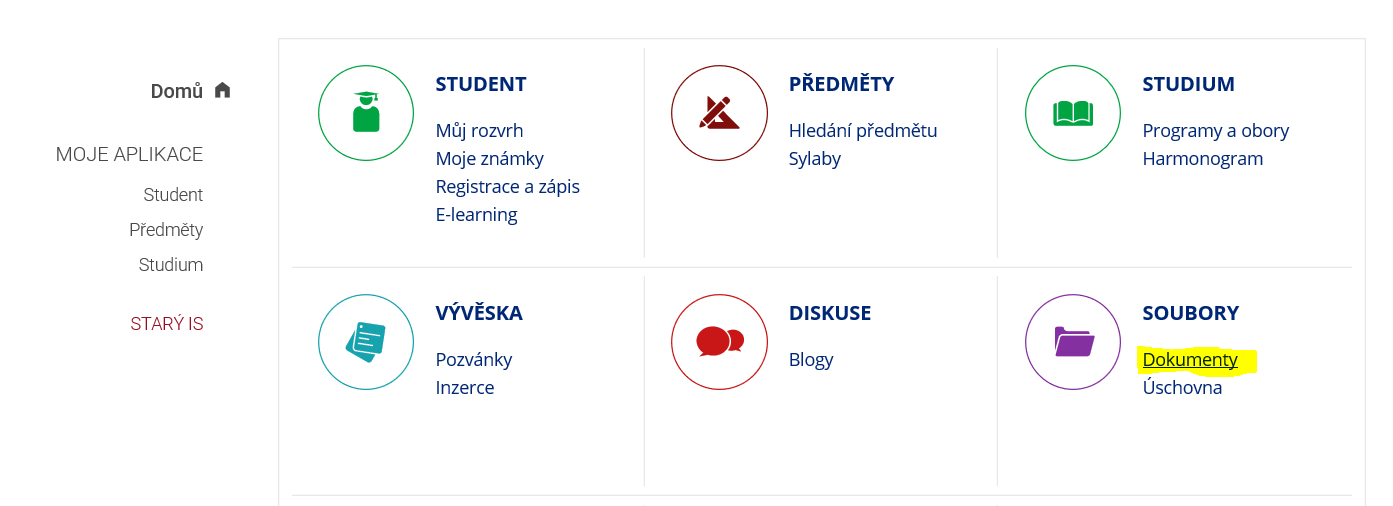 Obrázek 2: Ukázka v IS- > Dokumenty -> Ústav podnikové strategie -> Student -> Doporučené studijní plány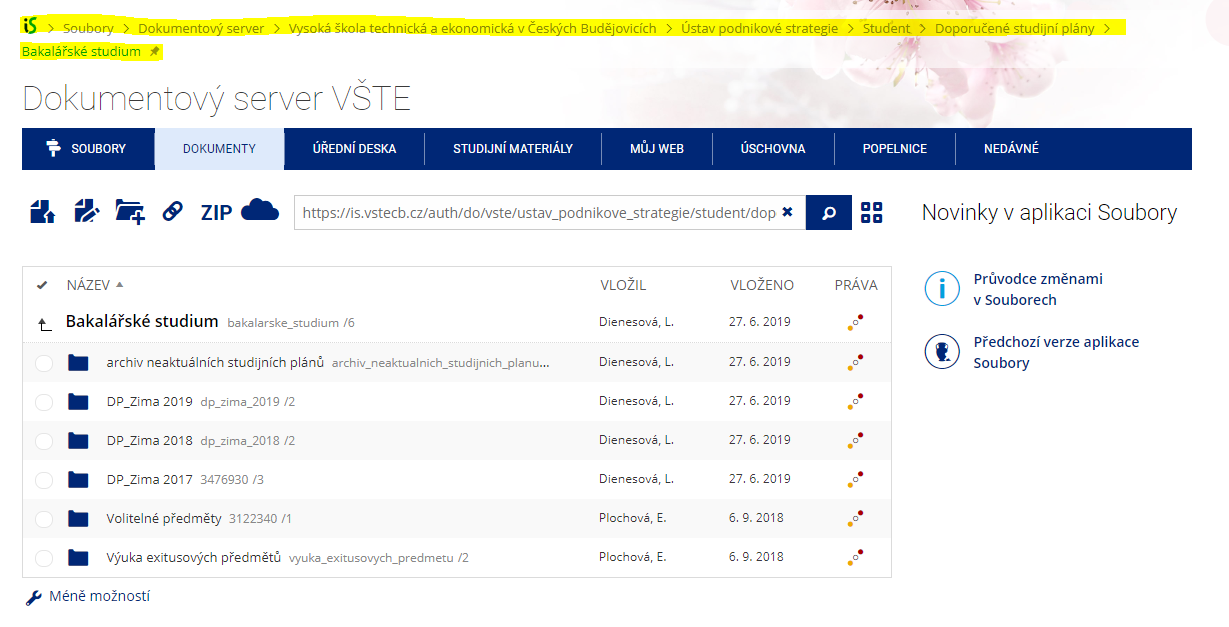 Obrázek 3: Ukázka v IS- > Lidé 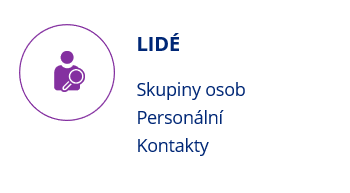 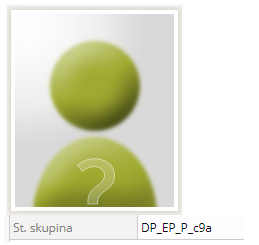 TermínyRegistraceod 25. 05. 2020 – 31. 05. 2020 do 23:59Zápis předmětů01. 09. 2020 – 15. 9. 2020Zápis do seminárních skupin (tvorba rozvrhu)05. 09. 2020 – 16. 09. 2020 (pozor - vlny zápisu vždy od 17:00 hodin)KontaktV případě nejasností nás můžete kontaktovat na e-mailu: @mail.vstecb.cz Připomínáme, že zasílání duplicitních e-mailů čas neurychluje, ale brzdí. Do e-mailu uvádějte Vaše UČO, problém, či prtsc. Děkujeme za pochopení.V případě nejasností nás můžete kontaktovat na e-mailu: @mail.vstecb.cz Připomínáme, že zasílání duplicitních e-mailů čas neurychluje, ale brzdí. Do e-mailu uvádějte Vaše UČO, problém, či prtsc. Děkujeme za pochopení.Vysvětlivky doporučeného studijního plánuVysvětlivky doporučeného studijního plánuČíslo plánuVpravo nahoře nad plánem je uvedeno např.  DP_EP_K_č.5NázevDoporučený studijní plán – vždy uveden obor a forma, pro koho je plán určený.SPrvní sloupec s S – semestr. 1. semestr, 2. semestr, 3. semestr atd.PředmětNázvy předmětů, v každém semestru je soupis předmětů pro studium v daném semestru.TypJedná se o P (povinný předmět), PV (povinně volitelný předmět), V (volitelný předmět – VO volitelný odborný, VN volitelný neodborný).UkončeníZK – zkouškou, Z – zápočtem TutoriálPočet hodin výuky KreditPočet kreditů, kterými je předmět ohodnocen. ZkratkaDůležitá pro tvorbu rozvrhu!!! DODRŽUJTE PŘESNĚ ZKRATKY! Do IS při zápisu opište přesně zkratky z Vašeho plánu včetně podtržítka.  PrerekvizityTzv. podmínky splnění. Pokud není splněna prerekvizita, nedojde k zápisu předmětu.PoznámkaMísto # u zkratky použijete písmeno A (anglický jazyk), písmeno N (německý jazyk).Pod plánemNa konci plánu je uvedeno, kolik je potřeba splnit P, PV, V předmětů za celou dobu studia.